  ПРОЕКТ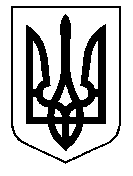 У К Р А Ї Н А Кам’янсько-Дніпровська міська радаКам’янсько-Дніпровського району Запорізької областіДвадцять дев’ята сесія восьмого скликанняР І Ш Е Н Н Я30 серпня 2019 року          м. Кам’янка - Дніпровська               №  13Про внесення змін до Програми фінансової підтримки комунальних закладів охорониздоров’я Кам’янсько – Дніпровськогорайону на 2019 рікКеруючись п.22 ст.26 Закону України «Про місцеве самоврядування в Україні», ст.ст.85, 91 Бюджетного кодексу України, Законом України «Основи законодавства України про охорону здоров’я», відповідно до постанови Кабінету Міністрів України від 11.07.2002 р.№ 955 «Про затвердження Програми подання громадянам гарантованої державою безоплатної медичної допомоги», з метою забезпечення реалізації державної політики у сфері охорони здоров’я, створення умов для забезпечення мешканців об’єднаної територіальної громади медичною допомогою, враховуючи рішення Запорізького окружного адміністративного суду від 16 травня 2019 року справа № 280/4703/18, міська радав и р і ш и л а :       1. Внести зміни до Програми фінансової підтримки комунальних закладів охорони здоров’я Кам’янсько-Дніпровського району  на 2019 рік, затвердженої рішенням міської ради від 13.12.2018 р. № 34 «Про затвердження Програми фінансової підтримки комунальних закладів охорони здоров’я Кам’янсько-Дніпровського району  на 2019 рік», виклавши її в новій редакції (додається).       2. Дане рішення є невід’ємною частиною рішення міської ради від 13.12.2018 р. № 34 «Про затвердження Програми фінансової підтримки комунальних закладів охорони здоров’я Кам’янсько-Дніпровського району  на 2019 рік».       3.  Контроль за виконанням даного рішення покласти на постійну комісію з питань соціально – економічного розвитку міста, інфраструктури, планування бюджету, фінансів, підприємництва та торгівлі.Міський голова                                                                     В.В. АнтоненкоПроект вносить:Начальник відділу економічного розвитку, інфраструктури та інвестицій 			       Г.А. ШевердяєваПогоджено:Заступник міського голови згуманітарних питань, захисту населення та соціальної політики                                        О.В. КозульковаСекретар міської ради                                                           Д.Л. ТягунНачальник фінансового відділу                                           В.А. ТрикашнаНачальник юридичного відділу                                           М.С. Костенко         Проект рішення «Про внесення змін до Програми фінансової підтримки комунальних закладів охорони здоров’я Кам’янсько – Дніпровського району на 2019 рік» було обговорено на Пленарному засіданні.        В ході обговорення виступила заступник міського голови з гуманітарних питань, захисту населення та соціальної політики Козулькова О.В. та доповіла за даним питанням наступне.    Забезпечення інвалідів технічними засобами реабілітації здійснюється на підставі медичного висновку за рахунок та в межах коштів державного та місцевих бюджетів, передбачених на зазначену мету, але є певна процедура, щодо отримання інвалідом технічного засобу реабілітації.  Порядок даної процедури чітко відображений в Постанові КМУ «Про затвердження Порядку забезпечення інвалідів і дітей-інвалідів технічними та іншими засобами» (від 03.12.2009 № 1301). Тобто згідно п.7 даної Постанови Новаченко Ю.І. повинен був звернутися до  КНП «Кам’янсько-Дніпровський центр первинної медико-санітарної допомоги» Кам’янсько-Дніпровської районної ради Запорізької області з письмовою заявою встановленого зразка та надати зазначений перелік документів.          В свою чергу, заклад охорони здоров’я подає  щороку  до 15 березня до МОЗ звіт про кількість інвалідів і дітей-інвалідів, які перебувають на обліку, та тих, що зняті з обліку відповідно до пункту  14  цього  Порядку,  а  також  інформацію  про  кількість одержаних органами охорони здоров'я технічних засобів, їх вартість, кількість виданих технічних засобів, а також про їх залишок на початок та кінець звітного періоду.        У разі відсутності в закладі охорони здоров'я необхідного типу  технічного засобу  на  момент  подання заяви інвалід береться на чергу,  що формується  за датою надходження заяви.        Тобто першочергово, медичний заклад, який веде облік таких інвалідів (КНП «Кам’янсько-Дніпровський центр первинної медико-санітарної допомоги» Кам’янсько-Дніпровської районної ради Запорізької області) повинен подати заявку до МОЗ  на отримання засобу або фінансування з державного бюджету, або з районного бюджету, тому що Кам’янсько-Дніпровська районна рада є засновником КНП «Кам’янсько-Дніпровський центр первинної медико-санітарної допомоги».         Але, КНП «Кам’янсько-Дніпровський центр первинної медико-санітарної допомоги» Кам’янсько-Дніпровської районної ради Запорізької області, а ні в 2018, ні 2019 роках не надавали заявки  до МОЗ для отримання засобів реабілітації з державного бюджету.        Окрім того, враховуючи, що  КНП «Кам’янсько-Дніпровський центр первинної медико-санітарної допомоги» Кам’янсько-Дніпровської районної ради Запорізької області уклало договір з Національною службою здоров’я України та відповідно до  ст. 87 Бюджетного кодексу України з 1 липня 2018 року видатки на первинну медичну допомогу, крім видатків на оплату комунальних послуг та енергоносіїв комунальними закладами охорони здоров'я, здійснюються з Державного бюджету України.        Також заступник зауважила, що в рішенні суду немає розрахунків щодо обсягу фінансування на закупівлю, термінів забезпечення Новаченко Ю.І. технічними засобами реабілітації, також не визначено, яку частку цих витрат відшкодовує Кам’янсько-Дніпровська РДА, а скільки виконком Кам’янсько-Дніпровської міської ради.         На засідання сесії було запрошено головного лікаря КНП «Кам’янсько-Дніпровський центр первинної медико-санітарної допомоги» Дунаєва В.М.. На питання депутатів, чи здійснювалися якісь заходи щодо замовлення та отримання технічних засобів реабілітації Новаченку Ю.І. за рахунок коштів державного бюджету (згідно чинного законодавства), головний лікар відповів, що не здійснювались.        Було проведено відкрите поіменне голосування по внесеному проекту.«за» - 2 депутати «проти» - 3 депутати «утримались» - 6 депутатів «не голосували» - 6 депутатів        Згідно ст. 46 та п.п. 1,2 ст. 59 Закону України «Про місцеве самоврядування в Україні», глави 3 ст. ст. 30, 31 Регламенту роботи Кам’янсько - Дніпровської міської ради восьмого скликання рішення вважається неприйнятим.Міський голова                                                            В.В. Антоненко